Post-Event Report*Please complete this form for all Key Priority Events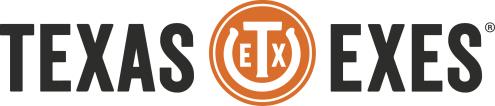 Texas Exes Chapter Name: ____________________________________________________ Event Information: Type of Event: Student Development  Community Service  Serious Minded Content Event Name: Event Date/Time: Event Location: Number of Attendees: Please list any Special Guests or Speakers: Does this event occur on a regular basis? (i.e. weekly, monthly, annually, etc.) If this event was a fundraiser, about how much was raised? Membership: Was membership promoted at this event? YES  NO If YES, how?  (i.e. special member only price; sales-pitch, etc.) __________________________________________________________________________________________________________________________________________________________________________________________________________________________ Please provide any event feedback or additional comments: _________________________________________________________________________________ _________________________________________________________________________________ _________________________________________________________________________________ _________________________________________________________________________________ This form was submitted by: __________________________________ Date: __________________ **PLEASE RETURN THIS FORM TO CHAPTERS DEPARTMENT**Megan Yeager at megan.yeager@texasexes.org